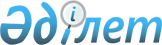 О внесении изменения в Указ Президента Республики Казахстан от 5 августа 2002 года № 917 "Об утверждении Положения о Счетном комитете по контролю за исполнением республиканского бюджета"
					
			Утративший силу
			
			
		
					Указ Президента Республики Казахстан от 4 февраля 2013 года № 495. Утратил силу Указом Президента Республики Казахстан от 26 ноября 2022 года № 5.
      Сноска. Утратил силу Указом Президента РК от 26.11.2022 № 5.
      Подлежит опубликованию в Собрании
      актов Президента и Правительства
      Республики Казахстан        
      В соответствии с подпунктом 2) статьи 16 Конституционного закона Республики Казахстан от 26 декабря 1995 года "О Президенте Республики Казахстан" ПОСТАНОВЛЯЮ:
      1. Внести в Указ Президента Республики Казахстан от 5 августа 2002 года № 917 "Об утверждении Положения о Счетном комитете по контролю за исполнением республиканского бюджета" (САПП Республики Казахстан, 2002 г., № 26, ст. 273; 2005 г., № 20, ст. 236; 2009 г., № 5, ст. 13; 2010 г., № 43, ст. 385; 2011 г., № 52, ст. 711; 2012 г., № 42, ст. 552) следующее изменение:
      Положение о Счетном комитете по контролю за исполнением республиканского бюджета, утвержденное вышеназванным Указом, изложить  в новой редакции согласно приложению к настоящему Указу.
      2. Настоящий Указ вводится в действие со дня подписания. ПОЛОЖЕНИЕ
о Счетном комитете по контролю за исполнением
республиканского бюджета
      Настоящее Положение в соответствии с законодательными актами Республики Казахстан определяет статус, полномочия и организацию работы Счетного комитета по контролю за исполнением республиканского бюджета. 1. Общие положения
      1. Счетный комитет по контролю за исполнением республиканского бюджета (далее - Счетный комитет) является высшим органом государственного финансового контроля, осуществляющим внешний контроль за исполнением республиканского бюджета, непосредственно подчиненным и подотчетным Президенту Республики Казахстан. 
      2. Счетный комитет осуществляет свою деятельность в соответствии с Конституцией Республики Казахстан и законами Республики Казахстан, актами Президента Республики Казахстан и Правительства Республики Казахстан, иными нормативными правовыми актами Республики Казахстан, а также настоящим Положением. 
      3. Счетный комитет является юридическим лицом в организационно-правовой форме государственного учреждения, имеет печати и штампы со своим наименованием на государственном языке, бланки установленного образца, свой флаг, в соответствии с законодательством Республики Казахстан счета в органах Казначейства. 
      4. Счетный комитет вступает в гражданско-правовые отношения от собственного имени. 
      5. Счетный комитет имеет право выступать стороной гражданско-правовых отношений от имени государства, если оно уполномочено на это в соответствии с законодательством Республики Казахстан.
      6. Счетный комитет по вопросам своей компетенции в установленном законодательством Республики Казахстан порядке принимает решения в виде постановлений или приказов Председателя Счетного комитета, если принятие такого решения отнесено настоящим Положением или действующим законодательством Республики Казахстан к компетенции Председателя Счетного комитета. 
      7. Структуру Счетного комитета образуют Председатель, члены и аппарат Счетного комитета. Лимит штатной численности Счетного комитета утверждается Президентом Республики Казахстан. 
      8. Юридический адрес Счетного комитета: Республика Казахстан, город Астана, район Есиль, ул. Орынбор, д. 8, "Дом министерств". 
      9. Полное наименование государственного органа - государственное учреждение "Счетный комитет по контролю за исполнением республиканского бюджета". 
      10. Настоящее Положение является учредительным документом Счетного комитета. 
      11. Финансирование деятельности Счетного комитета осуществляется из республиканского бюджета. 
      12. Счетному комитету запрещается вступать в договорные отношения с субъектами предпринимательства на предмет выполнения обязанностей, являющихся функциями Счетного комитета. 
      Если Счетному комитету законодательными актами Республики Казахстан предоставлено право осуществлять приносящую доходы деятельность, то доходы, полученные от такой деятельности, направляются в доход государственного бюджета. 2. Миссия, основные задачи, функции, права и обязанности
государственного органа
      13. Миссией Счетного комитета является укрепление финансовой дисциплины, повышение эффективности использования государственных средств и активов государства в целях обеспечения экономической стабильности в Республике Казахстан.
      14. Задачи Счетного комитета:
      1) оценка и контроль за исполнением республиканского и чрезвычайного государственного бюджетов, стратегических и программных документов, использованием государственных и гарантированных государством займов, поручительств, активов государства и квазигосударственного сектора;
      2) методологическое руководство в сфере государственного финансового контроля.
      15. Функции Счетного комитета:
      1) оценка:
      исполнения республиканского бюджета, в том числе в соответствии с принципами бюджетной системы Республики Казахстан;
      реализации стратегических планов центральных государственных органов, государственных и бюджетных программ;
      эффективности бюджетных инвестиций;
      2) контроль:
      эффективности по направлениям своей деятельности;
      за полнотой и своевременностью поступлений в республиканский бюджет, а также за возвратом сумм поступлений из республиканского бюджета, эффективности налогового и таможенного администрирования;
      за исполнением государственного чрезвычайного бюджета;
      за достоверностью и правильностью ведения объектами контроля учета и отчетности;
      за соответствием использования средств республиканского бюджета, в том числе целевых трансфертов и кредитов, связанных грантов, государственных и гарантированных государством займов, софинансирования из бюджета концессионных проектов, а также поручительств, активов государства (в том числе республиканского государственного имущества) законодательству Республики Казахстан;
      за соблюдением законодательства Республики Казахстан о государственных закупках при использовании средств республиканского бюджета и активов государства;
      за использованием средств Национального фонда Республики Казахстан;
      за соответствием использования активов Национального Банка Республики Казахстан законодательству Республики Казахстан только с согласия или по поручению Президента Республики Казахстан;
      за использованием субъектами квазигосударственного сектора выделенных им средств республиканского бюджета на соответствие финансово-экономическому обоснованию;
      эффективности управления активами субъектов квазигосударственного сектора, акции (доли участия) которых принадлежат государству;
      3) мониторинг за исполнением рекомендаций и поручений, направленных в Правительство Республики Казахстан, государственным органам и объектам контроля; 
      4) разработка и утверждение: 
      порядка проведения внешнего государственного финансового контроля;
      правил проведения оценки государственных программ, стратегических планов центральных государственных органов, программ развития территорий и стратегических планов исполнительных органов, финансируемых из местного бюджета;
      типового положения о ревизионных комиссиях областей, городов республиканского значения, столицы;
      правил повышения квалификации работников органов государственного финансового контроля;
      порядка формирования и организации деятельности Координационного совета;
      типовой системы управления рисками, которая применяется при планировании и проведении внешнего государственного финансового контроля;
      5) формирование отчета в порядке, определенном главой 4 настоящего Положения; 
      6) разработка совместно с уполномоченным Правительством Республики Казахстан органом по внутреннему контролю стандартов государственного финансового контроля и проведение контроля за их соблюдением; 
      7) анализ актов контроля органов государственного финансового контроля и дача рекомендаций по повышению качества государственного финансового контроля;
      8) участие в реализации государственной бюджетной политики; 
      9) внесение рекомендаций по совершенствованию бюджетного и иного законодательства Республики Казахстан, в том числе в области обеспечения национальной безопасности, разработка и согласование нормативных правовых актов по вопросам внешнего государственного финансового контроля; 
      10) анализ и организация исследований в сфере государственного финансового контроля, реализация программ обучения в области государственного финансового контроля; 
      11) методическая помощь ревизионным комиссиям областей, городов республиканского значения, столицы; 
      12) организация переподготовки, повышения квалификации работников государственного финансового контроля. 
      16. Права и обязанности Счетного комитета:
      1) выполняет поручения Президента Республики Казахстан по вопросам, связанным с осуществлением государственного финансового контроля, а также другие отдельные поручения Президента Республики Казахстан;
      2) ежеквартально представляет Президенту Республики Казахстан информацию о работе Счетного комитета;
      3) запрашивает акты, принятые по результатам контроля, проведенного уполномоченным Правительством Республики Казахстан органом по внутреннему контролю, в части исполнения республиканского бюджета, с учетом соблюдения режима секретности, служебной, коммерческой или иной охраняемой законом тайны;
      4) в случаях выявления признаков преступлений или административных правонарушений в действиях должностных лиц объектом государственного финансового контроля передает материалы контроля в правоохранительные органы или органы, уполномоченные рассматривать дела об административных правонарушениях;
      5) составляет протоколы об административных правонарушениях в пределах полномочий, предусмотренных Кодексом Республики Казахстан об административных правонарушениях; 
      6) запрашивает и получает в установленные им сроки от Правительства Республики Казахстан, Национального Банка Республики Казахстан, государственных органов, физических и юридических лиц необходимую документацию и информацию по вопросам, касающимся планирования и проведения внешнего государственного финансового контроля на республиканском уровне, подготовки отчетов об исполнении республиканского бюджета, в том числе для проведения исследований в сфере государственного финансового контроля, с учетом соблюдения режима секретности, служебной, коммерческой или иной охраняемой законом тайны;
      7) заслушивает соответствующие отчеты должностных лиц объектов контроля по вопросам, связанным с проведением внешнего государственного финансового контроля;
      8) вносит Президенту Республики Казахстан представления по выявленным фактам несоблюдения должностными лицами объектов контроля нормативных правовых актов Республики Казахстан, в том числе по результатам контроля эффективности, а также предложения о привлечении должностных лиц к дисциплинарной ответственности в соответствующие государственные органы или назначившим их лицам;
      9) получает в установленный им срок от государственных органов и объектов государственного финансового контроля необходимые документы, справки, устные и письменные объяснения по вопросам, связанным с проведением внешнего контроля за исполнением республиканского бюджета, а также информацию о результатах государственного финансового контроля и внесенных изменениях в утвержденные планы работы от ревизионных комиссий областей, городов республиканского значения, столицы;
      10) принимает меры по устранению выявленных (выявляемых) в ходе контрольно-аналитических мероприятий нарушений, а также по выявлению, анализу, оценке и прогнозированию угроз экономической безопасности, в пределах представленных полномочий; 
      11) беспрепятственно получает от объекта контроля соответствующие материалы (доказательства), подтверждающие заключение контроля с соблюдением законодательства Республики Казахстан, регулирующего вопросы документирования и сохранности; 
      12) привлекает к проведению внешнего государственного финансового контроля соответствующих специалистов государственных органов и ревизионных комиссий областей, городов республиканского значения, столицы (по согласованию с ними), а также при необходимости аудиторские организации, экспертов с оплатой их услуг из республиканского бюджета;
      13) поддерживает связи с органами финансового контроля иностранных государств и их международными объединениями, а также в установленном законодательством Республики Казахстан порядке заключает с ними договоры и соглашения о сотрудничестве и вступает в состав международных организаций;
      14) регулярно предоставляет информацию о своей деятельности в средства массовой информации в соответствии с требованиями законодательства Республики Казахстан о защите государственных секретов, коммерческой и иной охраняемой законом тайны; 
      15) издает периодические сборники принятых им актов, бюллетени, журналы и другие издания; 
      16) обращается в суд с исками и заявлениями, а также участвует в судебных процессах в соответствии с действующим законодательством Республики Казахстан.  3. Организация деятельности Счетного комитета и полномочия его
должностных лиц
      17. Руководство Счетным комитетом осуществляется Председателем Счетного комитета, который несет персональную ответственность за выполнение возложенных на Счетный комитет задач и осуществление им своих функций, в том числе за противодействие коррупции в Счетном комитете.
      18. Председатель Счетного комитета назначается на должность Президентом Республики Казахстан сроком на пять лет в соответствии с подпунктом 7) статьи 44 Конституции Республики Казахстан.
      19. Полномочия Председателя Счетного комитета:
      1) утверждает годовой и квартальные планы работы Счетного комитета:
      2) определяет полномочия членов Счетного комитета, распределяет обязанности между должностными лицами Счетного комитета, организует работу членов Счетного комитета и его аппарата; 
      3) в пределах своей компетенции издает приказы, дает указания, проверяет их исполнение, подписывает постановления и иные акты, принятие на заседаниях Счетного комитета; 
      4) вносит на рассмотрение Руководителя Администрации Президента Республики Казахстан и председателей Палат Парламента Республики Казахстан предложения по кандидатурам членов Счетного комитета при их назначении и освобождении; 
      5) утверждает структуру аппарата и штатное расписание Счетного комитета в пределах утвержденной Президентом Республики Казахстан общей штатной численности Счетного комитета и средств, предусмотренных в республиканском бюджете;
      6) утверждает участки работ, перечень объектов анализа и контроля;
      7) утверждает планы проводимых контрольных мероприятий, осуществляемых в рамках годового плана работы Счетного комитета, определяет периодичность и продолжительность контроля;
      8) дает поручения членам Счетного комитета на проведение контроля, определяет круг работников аппарата Счетного комитета, которые вправе участвовать в проведении контрольных мероприятий в пределах компетенции Счетного комитета; 
      9) определяет необходимость проведения контроля качества деятельности работников аппарата Счетного комитета, отдельных направлений проведенного ими контроля, в том числе с доступом на объект контроля в соответствии со стандартами государственного финансового контроля; 
      10) утверждает систему управления рисками и регламент деятельности Счетного комитета; 
      11) назначает на должность и освобождает от должности работников аппарата Счетного комитета; 
      12) представляет Счетный комитет во взаимоотношениях с республиканскими и зарубежными органами, организациями и должностными лицами;
      13) образовывает консультативно-совещательные и консультативно-экспертные органы при Председателе Счетного комитета; 
      14) вправе присутствовать на заседаниях Правительства Республики Казахстан, правления Национального Банка Республики Казахстан и коллегий государственных органов Республики Казахстан; 
      15) вправе беспрепятственно знакомиться с документацией, относящейся к вопросам контроля за исполнением республиканского бюджета, с учетом соблюдения режима секретности, коммерческой и иной охраняемой законом тайны; 
      16) требует и получает в установленный им срок от объектов контроля необходимые справки, устные и письменные объяснения по вопросам, связанным с проведением контрольных мероприятий; 
      17) несет предусмотренную законами ответственность; 
      18) вносит предложения Президенту Республики Казахстан, Сенату или Мажилису Парламента Республики Казахстан о досрочном прекращении полномочий члена Счетного комитета, назначенного Президентом Республики Казахстан, Сенатом или Мажилисом Парламента Республики Казахстан соответственно, при наличии оснований, предусмотренных пунктом 27 настоящего Положения; 
      19) в случае своего временного отсутствия возлагает обязанности Председателя Счетного комитета на одного из членов Счетного комитета;
      20) осуществляет иные полномочия в соответствии с законами Республики Казахстан и актами Президента Республики Казахстан.
      20. Члены Счетного комитета в соответствии с подпунктом 7) статьи 44 и подпунктом 1) статьи 57 Конституции Республики Казахстан назначаются на должность сроком на пять лет, из них два члена Счетного комитета - Президентом Республики Казахстан, по три члена Счетного комитета - каждой из Палат Парламента самостоятельно, без участия другой Палаты. 
      21. Полномочия членов Счетного комитета: 
      1) при осуществлении своих полномочий соблюдают требования законодательства Республики Казахстан, не должны создавать препятствия функционированию проверяемых объектов контроля и вмешиваться в их текущую хозяйственную деятельность; 
      2) вправе присутствовать на заседаниях Правительства Республики Казахстан, правления Национального Банка Республики Казахстан и коллегий государственных органов Республики Казахстан; 
      3) имеют беспрепятственный доступ к документации, относящейся к вопросам контроля за исполнением республиканского бюджета, с учетам соблюдения режима секретности, коммерческой и иной охраняемой законам тайны; 
      4) требуют и получают в установленные ими сроки от объектов контроля необходимые справки, устные и письменные объяснения по вопросам, связанным с проведением контроля; 
      5) в пределах своей компетенции самостоятельно принимают решения по вопросам возглавляемых ими направлений деятельности; 
      6) в пределах своей компетенции утверждают программы контроля с определением объемов необходимых ресурсов для эффективной организации контроля;
      7) дают поручения сотрудникам аппарата Счетного комитета на проведение проверок;
      8) организуют и осуществляют контрольную, экспертно-аналитическую деятельность Счетного комитета; 
      9) обеспечивают беспрепятственное проведение контроля; 
      10) осуществляют иные полномочия в соответствии с законами Республики Казахстан и актами Президента Республики Казахстан.
      22. Для реализации своих полномочий Председатель и члены Счетного комитета принимают акты по результатам контроля. 
      23. Постановления и представления Счетного комитета, направленные руководителям государственных органов и организаций, по устранению выявленных нарушений, возмещению причиненного государству ущерба и привлечению к ответственности должностных лиц, виновных в нарушении законодательства Республики Казахстан, должны быть рассмотрены, в указанные в них сроки или, если срок не указан, в течение двадцати дней со дня их получения. 
      О принятом по постановлению и представлению решении и о мерах по его реализации соответствующие государственный орган и организация незамедлительно уведомляют Счетный комитет.
      24. Председателю и членам Счетного комитета выдаются удостоверения установленного образца, подписываемые Президентом Республики Казахстан.
      25. Полномочия Председателя и членов Счетного комитета, назначенных Президентом Республики, прекращаются решением Президента Республики. 
      26. Заявление об отставке Председателя или члена Счетного комитета с указанием ее причины подается соответственно назначившим его: 
      Президенту Республики Казахстан;
      Сенату или Мажилису Парламента Республики Казахстан.
      Заявление об отставке члена Счетного комитета подается с предварительным уведомлением Председателя Счетного комитета.
      27. Председатель и члены Счетного комитета досрочно освобождаются от должности вследствие:
      1) принятия отставки;
      2) вступления в законную силу обвинительного приговора суда в отношении их;
      3) признания в установленном порядке ограниченно дееспособными или недееспособными; 
      4) нарушения присяги, законов Республики Казахстан, актов Президента Республики Казахстан и настоящего Положения, совершения порочащего поступка, не совместимого с их статусом, несоблюдения должностных обязанностей; 
      5) смерти, а также в случае признания безвестно отсутствующими или объявления умершими; 
      6) прекращения гражданства Республики Казахстан; 
      7) выезда на постоянное местожительство за пределы Республики Казахстан;
      8) назначения на другую должность.
      28. Аппарат Счетного комитета возглавляется Руководителем аппарата, назначаемым на должность и освобождаемым от должности Председателем Счетного комитета в соответствии с действующим законодательством Республики Казахстан. 
      29. Права, обязанности и ответственность сотрудников аппарата, а также условия прохождения ими государственной службы определяются законодательством Республики Казахстан о государственной службе, трудовым законодательством Республики Казахстан, настоящим Положением и иными нормативными правовыми актами Республики Казахстан. 
      30. Деятельность Счетного комитета осуществляется в соответствии с годовым и квартальными планами, утверждаемыми Председателем Счетного комитета. 
      Основанием для осуществления контроля, кроме контроля качества, являются исключительно годовой и квартальные планы Счетного комитета.
      Контроль по поручениям Президента Республики Казахстан и уполномоченных им лиц Администрации Президента Республики Казахстан проводится на основании внесения соответствующих изменений и дополнений в квартальный план Счетного комитета.
      31. Срок осуществления контроля устанавливается с учетом объема предстоящих работ и поставленных задач до тридцати календарных дней с момента вручения поручения руководителю объекта контроля, за исключением контроля эффективности, срок которого устанавливается Председателем Счетного комитета. 
      32. Государственные органы, осуществляющие контрольно-надзорные функции, оказывают содействие Счетному комитету в выполнении его задач, предоставляют по его запросу информацию о результатах проведенных ими проверок с соблюдением режима секретности, служебной, коммерческой или иной охраняемой законом тайны в установленном законом порядке. Взаимодействие Счетного комитета с органами государственного финансового контроля осуществляется в соответствии с  Бюджетным кодексом Республики Казахстан. 
      33. При осуществлении своей контрольной деятельности Счетный комитет независим от объекта контроля. Независимость Счетного комитета обеспечивается: 
      1) недопустимостью неправомерного вмешательства в деятельность Счетного комитета государственных органов и иных организаций;
      2) созданием надлежащих условий для осуществления своей деятельности;
      3) достаточным финансированием деятельности Счетного комитета в пределах и в порядке, установленных бюджетным законодательством Республики Казахстан.
      34. Контроль финансовой деятельности Счетного комитета
      государственными органами осуществляется с согласия или по поручению
      Президента Республики Казахстан.
      35. На заседании Счетного комитета одобряются структура, содержание информации и отчетов, представляемых Президенту Республики Казахстан и Парламенту Республики Казахстан, рассматриваются итоги контрольных мероприятий, вопросы планирования, методологии, иные вопросы, требующие коллегиального решения. 
      36. Заседания Счетного комитета проводятся в открытой или закрытой форме. 
      Решения Счетного комитета принимаются большинством голосов от общего числа состава Счетного комитета, присутствующего на заседании. В случае равенства голосов принятым считается решение, за которое проголосовал председательствующий.
      37. Порядок проведения заседаний Счетного комитета, вопросы организации работы и другие вопросы по обеспечению контроля за исполнением республиканского бюджета определяются регламентом Счетного комитета. 4. Отчетность Счетного комитета
      38. Ежегодно Счетным комитетом составляется отчет об исполнении республиканского бюджета за отчетный финансовый год (далее - годовой отчет), который по своему содержанию является заключением к отчету Правительства Республики Казахстан об исполнении республиканского бюджета.
      39. Годовой отчет включает в себя оценку:
      1) исполнения основных параметров республиканского бюджета:
      поступлений и расходов республиканского бюджета;
      эффективности налогового и таможенного администрирования;
      2) достижения центральными государственными органами прямых и конечных результатов, предусмотренных в их стратегических планах, реализации государственных программ, в том числе за предыдущие периоды, и республиканских бюджетных программ; 
      3) использования средств республиканского бюджета, в том числе целевых трансфертов и кредитов, связанных грантов, государственных и гарантированных государством займов, софинансирования из бюджета концессионных проектов, а также поручительств и активов государства; 
      4) использования субъектами квазигосударственного сектора выделенных им средств республиканского бюджета на соответствие финансово-экономическому обоснованию, эффективности бюджетных инвестиций, эффективности управления активами субъектов квазигосударственого сектора, акции (доли участия) которых принадлежат государству; 
      5) достоверности и правильности ведения объектами контроля учета и отчетности. 
      В годовом отчете дается заключение по отчету Правительства Республики Казахстан об исполнении республиканского бюджета, а также указываются основные результаты деятельности Счетного комитета в отчетном году.
      40. Годовой отчет, одобренный Счетным комитетом, направляется для рассмотрения и утверждения Парламенту Республики Казахстан и для информации Правительству Республики Казахстан до 15 мая текущего года. Представление годового отчета в Парламенте Республики Казахстан осуществляется Председателем Счетного комитета.
      После утверждения Парламентом Республики Казахстан годовой отчет подлежит опубликованию в средствах массовой информации с учетом соблюдения режима секретности и иной охраняемой законом тайны. 5. Имущество Счетного комитета
      41. Счетный комитет может иметь на праве оперативного управления обособленное имущество в случаях, предусмотренных законодательством Республики Казахстан.
      Имущество Счетного комитета формируется за счет имущества, переданного ему собственником, а также имущества (включая денежные доходы), приобретенного в результате собственной деятельности и из иных источников, не запрещенных законодательством Республики Казахстан.
      42. Имущество, закрепленное за Счетным комитетом, относится к республиканской собственности. 
      43. Счетный комитет не вправе самостоятельно отчуждать или иным способом распоряжаться закрепленным за ним имуществом и имуществом, приобретенным за счет средств, выданных ему по плану финансирования, если иное не установлено законодательством Республики Казахстан. 
      44. Должность Председателя Счетного комитета по условиям материально-бытового и медицинского обеспечения, а также транспортного обслуживания приравнивается к должности министра, а должность члена Счетного комитета - к должности вице-министра.
      45. Материально-техническое обеспечение и транспортное обслуживание деятельности Счетного комитета осуществляются за счет средств бюджета. 6. Реорганизация и упразднение Счетного комитета
      46. Реорганизация и упразднение Счетного комитета осуществляются в соответствии с законодательством Республики Казахстан.
					© 2012. РГП на ПХВ «Институт законодательства и правовой информации Республики Казахстан» Министерства юстиции Республики Казахстан
				
Президент
Республики Казахстан
Н. НазарбаевПРИЛОЖЕНИЕ
к Указу Президента
Республики Казахстан
от 4 февраля 2013 года № 495
УТВЕРЖДЕНО
Указом Президента
Республики Казахстан
от 5 августа 2002 года № 917